台北市海運承攬運送商業同業公會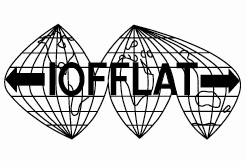   FREIGHT FORWARDERS & LOGISTICS ASSOCIATION, TEL：02 2507-0366  FAX：02 2503-8440     e-mail：iofflat@iofflat.com.tw海空運承攬業在職訓練課程課程報名表公司名稱公司名稱聯絡人公司名稱公司名稱Email許可證號許可證號海攬證第        號（交通部核發之許可證）海攬證第        號（交通部核發之許可證）電  話     分機     分機許可證號許可證號海攬證第        號（交通部核發之許可證）海攬證第        號（交通部核發之許可證）傳  真參訓學員姓名參訓學員姓名參訓學員姓名性別部門及職稱通訊方式（請務必填寫）通訊方式（請務必填寫）(1)中文□男□女e-mail(1)中文□男□女電 話   英文   (同護照)工作年資    年    月手 機   英文   (同護照)工作年資    年    月餐 食□葷  □全素  □方便素(2)中文□男□女e-mail(2)中文□男□女電 話   英文   (同護照)工作年資    年    月手 機   英文   (同護照)工作年資    年    月餐 食□葷  □全素  □方便素(3)中文□男□女e-mail(3)中文□男□女電 話   英文   (同護照)工作年資    年    月手 機   英文   (同護照)工作年資    年    月餐 食□葷  □全素  □方便素備註※ 招生名額：40人。※ 最低開班人數25人；未達最低開班人數，本會保留開班與否之權利。※ 為頒予結業證書之用，填寫英文姓名請以護照上之英文名字為主。※ 本表如不敷使用，請自行影印。※ 即日起至108年8月23日(五)止受理報名（按報名先後順序，額滿即截止），填寫報名表後傳真或Email至海攬公會，並請來電確認。 電話：(02)2507-0366　傳真：(02)2503-8440　Email: amanda_hsu@iofflat.com.tw 　聯絡人：Amanda徐小姐※ 招生名額：40人。※ 最低開班人數25人；未達最低開班人數，本會保留開班與否之權利。※ 為頒予結業證書之用，填寫英文姓名請以護照上之英文名字為主。※ 本表如不敷使用，請自行影印。※ 即日起至108年8月23日(五)止受理報名（按報名先後順序，額滿即截止），填寫報名表後傳真或Email至海攬公會，並請來電確認。 電話：(02)2507-0366　傳真：(02)2503-8440　Email: amanda_hsu@iofflat.com.tw 　聯絡人：Amanda徐小姐※ 招生名額：40人。※ 最低開班人數25人；未達最低開班人數，本會保留開班與否之權利。※ 為頒予結業證書之用，填寫英文姓名請以護照上之英文名字為主。※ 本表如不敷使用，請自行影印。※ 即日起至108年8月23日(五)止受理報名（按報名先後順序，額滿即截止），填寫報名表後傳真或Email至海攬公會，並請來電確認。 電話：(02)2507-0366　傳真：(02)2503-8440　Email: amanda_hsu@iofflat.com.tw 　聯絡人：Amanda徐小姐※ 招生名額：40人。※ 最低開班人數25人；未達最低開班人數，本會保留開班與否之權利。※ 為頒予結業證書之用，填寫英文姓名請以護照上之英文名字為主。※ 本表如不敷使用，請自行影印。※ 即日起至108年8月23日(五)止受理報名（按報名先後順序，額滿即截止），填寫報名表後傳真或Email至海攬公會，並請來電確認。 電話：(02)2507-0366　傳真：(02)2503-8440　Email: amanda_hsu@iofflat.com.tw 　聯絡人：Amanda徐小姐※ 招生名額：40人。※ 最低開班人數25人；未達最低開班人數，本會保留開班與否之權利。※ 為頒予結業證書之用，填寫英文姓名請以護照上之英文名字為主。※ 本表如不敷使用，請自行影印。※ 即日起至108年8月23日(五)止受理報名（按報名先後順序，額滿即截止），填寫報名表後傳真或Email至海攬公會，並請來電確認。 電話：(02)2507-0366　傳真：(02)2503-8440　Email: amanda_hsu@iofflat.com.tw 　聯絡人：Amanda徐小姐※ 招生名額：40人。※ 最低開班人數25人；未達最低開班人數，本會保留開班與否之權利。※ 為頒予結業證書之用，填寫英文姓名請以護照上之英文名字為主。※ 本表如不敷使用，請自行影印。※ 即日起至108年8月23日(五)止受理報名（按報名先後順序，額滿即截止），填寫報名表後傳真或Email至海攬公會，並請來電確認。 電話：(02)2507-0366　傳真：(02)2503-8440　Email: amanda_hsu@iofflat.com.tw 　聯絡人：Amanda徐小姐